1. Общие положенияМетодические материалы по проведению лабораторных работ по дисциплинам составлены в соответствии с Федеральным государственным образовательным стандартом высшего образования по направлению подготовки 44.03.05 Педагогическое образование (с двумя профилями подготовки) (уровень бакалавриата), утвержденного приказом Министерства науки и высшего образования от 22.02.2018 г. № 125.Выполнение лабораторных работ предполагает углубленное изучение научно-теоретических основ учебной дисциплины и овладение современными навыками проведения эксперимента в данной предметной области. На лабораторных работах обучающиеся включаются в процесс познания различных явлений, знакомятся с информационными процессами, принимают непосредственное участие в экспериментах. Это позволяет освоить приемы исследования процессов и навыки работы с лабораторной техникой.Лабораторный практикум вырабатывает у студентов определенные экспериментальные навыки, развивает научное мышление, пробуждает интерес к науке, приобщает к научному поиску, формирует умение проникать в сущность изучаемых явлений и процессов.2. Цель и задачи лабораторных работЦелями проведения лабораторных работ являются: установление связей теории с практикой в форме экспериментального подтверждения положений теории; обучение обучающихся умению анализировать полученные результаты;  контроль самостоятельной работы обучающихся по освоению курса;  обучение навыкам профессиональной деятельности Лабораторные работы занимают важное место при изучении дисциплин.3. Планирование лабораторных работПланирование содержания лабораторных работ осуществляется разработчиком рабочей программы дисциплины, исходя из требований соответствующего ФГОС ВО к результатам освоения дисциплины, а также применяемых образовательных технологий и методик.При планировании лабораторных работ, выполнение которых предполагается на лабораторных занятиях, следует исходить из их разных дидактических целей.Основной дидактической целью лабораторной работы является экспериментальное подтверждение и проверка теоретических положений (законов, зависимостей). В ходе выполнения лабораторных работ у обучающихся формируются практические умения и навыки обращения с различными приборами, установками, лабораторным оборудованием, аппаратурой, которые могут составлять часть профессиональной практической подготовки, а также исследовательские умения (наблюдать, сравнивать, анализировать, устанавливать зависимости, делать выводы и обобщения, самостоятельно вести исследование, оформлять результаты).Цели лабораторного практикума достигаются наилучшим образом в том случае, если выполнению эксперимента предшествует определенная подготовительная внеаудиторная работа. Преподаватель обязан довести до всех обучающихся график выполнения лабораторных работ с тем, чтобы они могли заниматься целенаправленной внеаудиторной самостоятельной работой.Для предварительной домашней подготовки обучающихся к лабораторным работам формулируются конкретные задания. В задание в обязательном порядке вводятся следующие вопросы предварительной подготовки: самостоятельное изучение обучающимся методических рекомендаций по проведению конкретной лабораторной работы; выполнению соответствующих расчетов, подготовки формы отчета, подготовки ответов на контрольные вопросы.Перед началом очередного занятия, преподаватель должен удостовериться в готовности обучающихся к выполнению лабораторной работы.Тематика лабораторных работ подбирается так, чтобы был охвачен наиболее важный материал курса. Для каждой работы разрабатывают соответствующие методические указания, где излагают ее цели и задачи, порядок проведения эксперимента, указывают необходимое оборудование, приборы, технические средства, приводят требования к качеству подготовки отчетов и порядок их защиты. Обычно лабораторные работы проводят после лекций по теме, что соответствует теории поэтапного формирования умственных действия обучаемых в материализованном виде.Лабораторные работы могут носить репродуктивный, частично-поисковый и поисковый характер. Работы, носящие репродуктивный характер, отличаются тем, что при их проведении обучающиеся пользуются подробными инструкциями, в которых указаны: цель работы, пояснения (теория, основные характеристики), оборудование, аппаратура, материалы и их характеристики, порядок выполнения работы, таблицы, выводы (без формулировки), контрольные вопросы, учебная и специальная литература, Работы, носящие частично-поисковый характер, отличаются тем, что при их проведении обучающиеся не пользуются подробными инструкциями, им не дан порядок выполнения необходимых действий, и требуют от обучающихся самостоятельного подбора оборудования, выбора способов выполнения работы в инструктивной и справочной литературе и др. Работы, носящие поисковый характер, характеризуются тем, что обучающиеся должны решить новую для них проблему, опираясь на имеющиеся у них теоретические знания. При планировании лабораторных работ необходимо находить оптимальное соотношение репродуктивных, частично-поисковых и поисковых работ, чтобы обеспечить высокий уровень интеллектуальной деятельности. Формы организации обучающихся на лабораторных занятиях: фронтальная, групповая и индивидуальная. При фронтальной форме организации занятий все выполняют одновременно одну и ту же работу. При групповой форме организации занятий одна и та же работа выполняется бригадами по 2–5 человек. При индивидуальной форме организации занятий каждый студент выполняет индивидуальное задание. Для повышения эффективности проведения лабораторных работ рекомендуется: разработка сборников задач, заданий и упражнений, сопровождающихся методическими указаниями, применительно к конкретным специальностям; разработка заданий для автоматизированного тестового контроля за подготовленностью обучающихся к лабораторным работам или практическим занятиям; подчинение методики проведения лабораторных занятий ведущим дидактическим целям с соответствующими установками для обучающихся; использование в практике преподавания поисковых лабораторных работ на проблемной основе; применение коллективных и групповых форм работы, максимальное использование индивидуальных форм с целью повышения ответственности каждого обучающегося за самостоятельное выполнение полного объема работ; проведение лабораторных занятий на повышенном уровне трудности с включением в них заданий, связанных с выбором студентами условий выполнения работы, конкретизацией целей, самостоятельным отбором необходимого оборудования; эффективное использование времени, подбор дополнительных задач и заданий для обучающихся, работающих в более быстром темпе; выполнение обучающимися лабораторных работ, включая как обязательный компонент лабораторные работы с использованием персональных компьютеров.Для выполнения лабораторных работ преподавателем разрабатываются соответствующие методические материалы. Методические указания для выполнения лабораторной работы включают: название (тему) и номер лабораторной работы; цель лабораторной работы;  основные требования по технике безопасности при выполнении лабораторной работы; перечень необходимого для выполнения лабораторной работы оборудования, реактивов и т.п.; краткие теоретические сведения, необходимые для выполнения лабораторной работы; порядок выполнения лабораторной работы; требования к оформлению результатов выполнения лабораторной работы (отчета); контрольные вопросы.Лабораторный практикум позволяет осуществить активизацию и интенсификацию познавательной деятельности. Под активизацией понимается повышение мотивации, активности, творческой самостоятельности обучаемых, а под интенсификацией обучения – передача студентам большого объема информации при неизменной продолжительности обучения. Это может быть достигнуто при построении лабораторного практикума как научного исследования, направленного на решение комплексных задач.4. Организация и проведение лабораторных занятийЛабораторное занятие должно проводиться в специально оборудованных учебных лабораториях. Необходимыми структурными элементами лабораторной работы, помимо самостоятельной деятельности обучающихся, являются инструктаж, проводимый преподавателем, а также организация обсуждения итогов выполнения лабораторной работы.Содержанием лабораторных работ могут быть экспериментальная проверка формул, методик расчета, установление и подтверждение закономерностей, ознакомление с методиками проведения экспериментов, установление свойств веществ, их качественных и количественных характеристик, наблюдение развития явлений, процессов и др.При разработке содержания и объема лабораторных работ следует исходить из сложности учебного материала для усвоения, из внутрипредметных и межпредметных связей, из значимости изучаемых теоретических положений для предстоящей профессиональной деятельности, из того, какое место занимает конкретная работа в совокупности лабораторных работ и их значимости для формирования целостного представления о содержании учебной дисциплины.Лабораторное занятие может проводится группой и с разделением группы на подгруппы.Порядок проведения лабораторных занятий: – сообщение преподавателя о цели занятия и значении изучаемого материала, о формируемых знаниях и умениях для дальнейшей учебной и профессиональной деятельности обучающихся, краткое обсуждение наиболее сложных теоретических вопросов; – ответы на вопросы обучающих по изученному материалу; – разбор теоретического материала, необходимого для успешного выполнения заданий; – общая ориентировочная основа самостоятельных действий обучающихся на  занятии: что и как обучающие должны делать, выполняя лабораторные работы или решая ситуационные задачи; – практическая часть выполнения работы; – контроль успешности выполнения обучающимися учебных заданий: устный индивидуальный или фронтальный опрос, письменная тестовая контрольная работа по теме занятия (она может быть проведена на следующем занятии после внеаудиторной самостоятельной работы); – подведение итогов, выводы, оценка работы;– задание для самостоятельной подготовки.Обучающийся должен 	строго выполнить весь объем лабораторной работы и представить отчет о проделанной работе с обсуждением полученных результатов и выводов.Рассмотрено и одобрено на заседании кафедры информатики и вычислительной математики протокол №1 от 23.08.2021 г.Разработчики: д-р пед. наук, проф. Бороненко Т.А., канд. пед. наук, доцент Голикова Е.И., канд. п: ед. наук, доцент Голанова А.В., канд. физ.-мат. наук, доцент Игнатьева И.В., канд. пед. наук, доцент Кайсина А.В., канд. пед. наук, доцент Лебедева И.А., канд. физ.-мат. наук, доцент Макаридина В.А., канд. пед. наук, доцент Пальчикова И.Н., канд. пед. наук, доцент Федотова В.С.МЕТОДИЧЕСКИЕ МАТЕРИАЛЫпо проведению лабораторных работ по дисциплинамНаправление подготовки 44.03.05 – Педагогическое образование
(с двумя профилями подготовки)Направленность (профиль) – Информатика и математика(год начала подготовки - 2022)Санкт-Петербург2022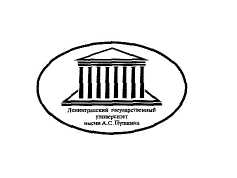 